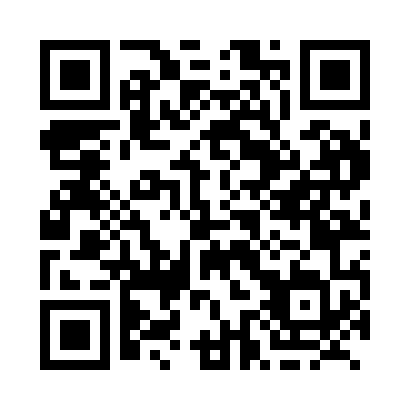 Prayer times for Champney's, Newfoundland and Labrador, CanadaMon 1 Jul 2024 - Wed 31 Jul 2024High Latitude Method: Angle Based RulePrayer Calculation Method: Islamic Society of North AmericaAsar Calculation Method: HanafiPrayer times provided by https://www.salahtimes.comDateDayFajrSunriseDhuhrAsrMaghribIsha1Mon3:075:061:076:369:0811:072Tue3:075:071:076:369:0711:073Wed3:085:081:086:369:0711:074Thu3:085:081:086:369:0711:075Fri3:085:091:086:369:0611:076Sat3:095:101:086:369:0611:077Sun3:095:111:086:359:0511:078Mon3:105:121:086:359:0511:069Tue3:105:121:096:359:0411:0610Wed3:115:131:096:359:0311:0611Thu3:115:141:096:349:0311:0612Fri3:125:151:096:349:0211:0513Sat3:135:161:096:349:0111:0514Sun3:135:171:096:339:0011:0515Mon3:145:181:096:339:0011:0416Tue3:145:191:096:328:5911:0417Wed3:165:211:096:328:5811:0218Thu3:185:221:096:318:5711:0019Fri3:205:231:106:318:5610:5820Sat3:225:241:106:308:5510:5621Sun3:245:251:106:308:5410:5422Mon3:265:261:106:298:5310:5223Tue3:285:271:106:288:5110:5024Wed3:305:291:106:288:5010:4825Thu3:325:301:106:278:4910:4626Fri3:355:311:106:268:4810:4427Sat3:375:321:106:268:4610:4228Sun3:395:341:106:258:4510:3929Mon3:415:351:106:248:4410:3730Tue3:435:361:106:238:4210:3531Wed3:455:381:106:228:4110:33